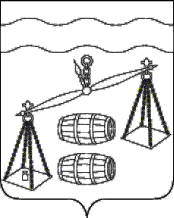 Администрация сельского поселения 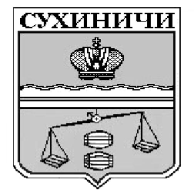 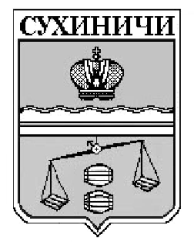 «СЕЛО БРЫНЬ»Калужская областьПОСТАНОВЛЕНИЕОт 29.09.2022                                                                 № 87О внесении изменений в Постановление администрацииСП «Село Брынь» от 18.06.2013г № 34  «Об установлении системы   оплаты труда обеспечивающих работников администрации СП «Село Брынь», замещающих должности, не являющиеся   должностями муниципальной службы, и работников, осуществляющих профессиональную деятельность по должностям служащих и по рабочим профессиям»В связи с индексацией размеров окладов обеспечивающих работников администрации СП «Село Брынь», замещающих должности, не являющиеся должностями муниципальной службы, и работников, осуществляющих профессиональную деятельность по должностям служащих и по рабочим профессиям, Решением Сельской Думы сельского поселения «Село Брынь» от 22.12.2021 № 85 «О бюджете сельского поселения «Село Брынь» на 2022 год и плановый период 2023 и 2024 годов»,  руководствуясь Уставом сельского поселения «Село Брынь», администрация сельского поселения «Село Брынь», ПОСТАНОВЛЯЕТ:	1. Внести изменения в Постановление администрации СП «Село Брынь» от 18.06.2013г № 34  «Об установлении системы оплаты труда обеспечивающих работников администрации СП «Село Брынь», замещающих должности, не являющиеся должностями муниципальной службы, и работников, осуществляющих профессиональную деятельность по должностям служащих и по рабочим профессиям», изложить приложение № 1 и приложение № 2 в новой редакции (прилагается)                                                                                                                                                                                                                                                                                                                                                                                                                                                                                                                                                                                                                                                                                                                                                                                                                                                                                                                                                                        	2. Настоящее Постановление вступает в силу после его обнародования и применяется к правоотношениям, возникшим с 01.10.2022года.Глава администрации сельского поселения                                                     О.В. Выртан«Село Брынь»                                                                      Приложение № 1к Постановлению администрацииСП «Село Брынь»от 29.09.2022 г. № 87РАЗМЕРЫ ОКЛАДОВОБЕСПЕЧИВАЮЩИХ РАБОТНИКОВ, ЗАМЕЩАЮЩИХ ДОЛЖНОСТИ, НЕ ОТНОСЯЩИЕСЯ К ДОЛЖНОСТЯМ МУНИЦИПАЛЬНОЙ СЛУЖБЫ,В АДМИНИСТРАЦИИ СЕЛЬСКОГО ПОСЕЛЕНИЯ «СЕЛО БРЫНЬ»Приложение № 2к Постановлению администрацииСП «Село Брынь»                                                                                    от 29.09.2022 г. № 87 РАЗМЕРЫОКЛАДОВ РАБОТНИКОВ, ОСУЩЕСТВЛЯЮЩИХ ПРОФЕССИОНАЛЬНУЮ ДЕЯТЕЛЬНОСТЬ ПО ДОЛЖНОСТЯМ СЛУЖАЩИХ И РАБОЧИМ ПРОФЕССИЯМ,В АДМИНИСТРАЦИИ СЕЛЬСКОГО ПОСЕЛЕНИЯ«СЕЛО БРЫНЬ»Наименование должностиРазмерыокладов, руб.Инспектор (специалист по ведению первичного воинского учета)7114.00Эксперт6873.00НаименованиедолжностиРазмеры окладов, руб.Уборщица6525.00